Приложение 1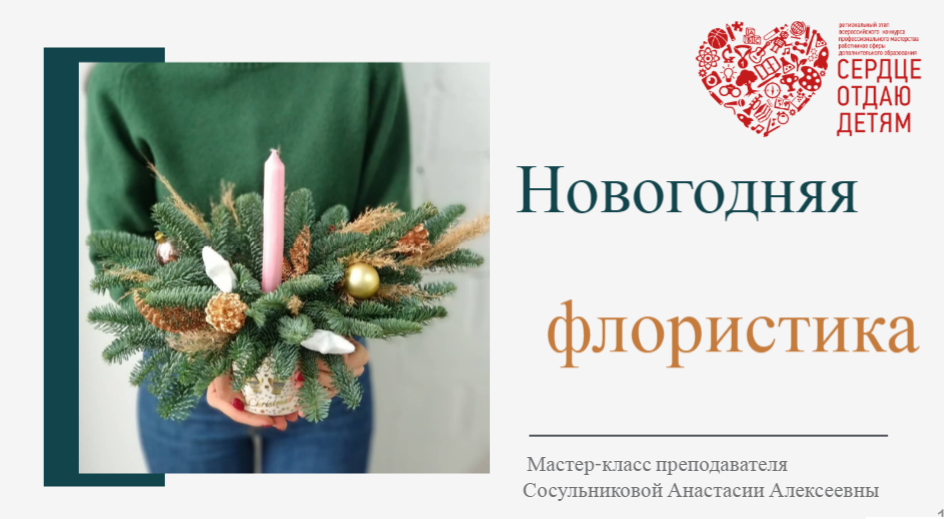 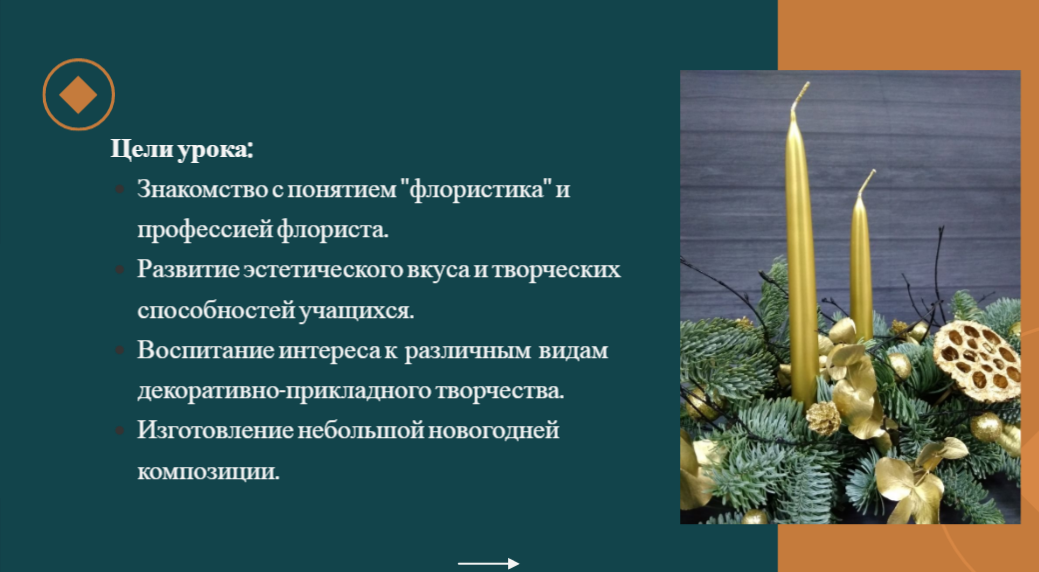 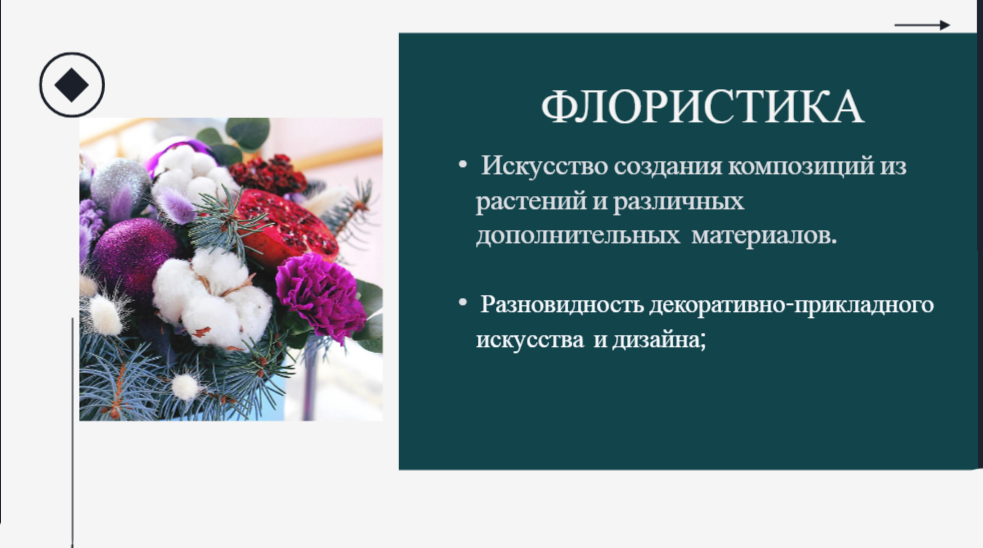 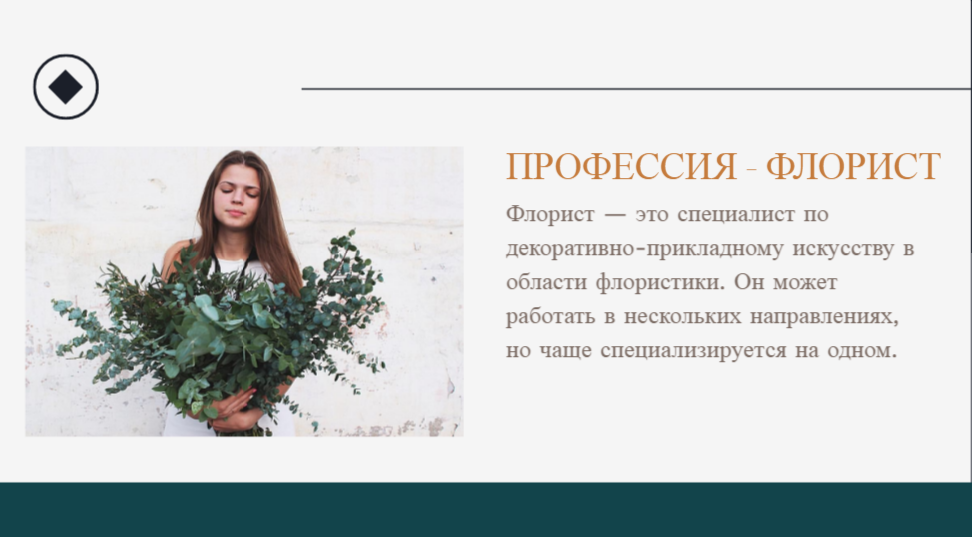 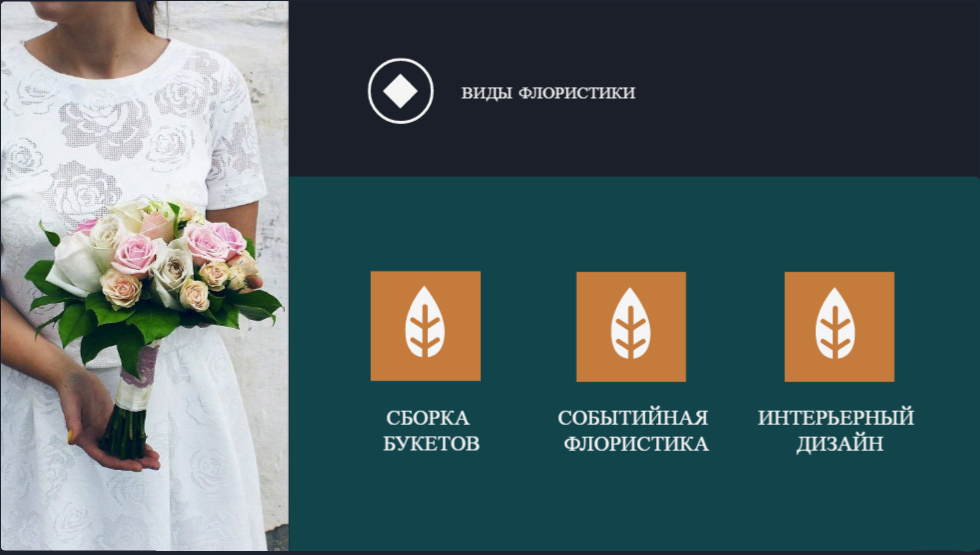 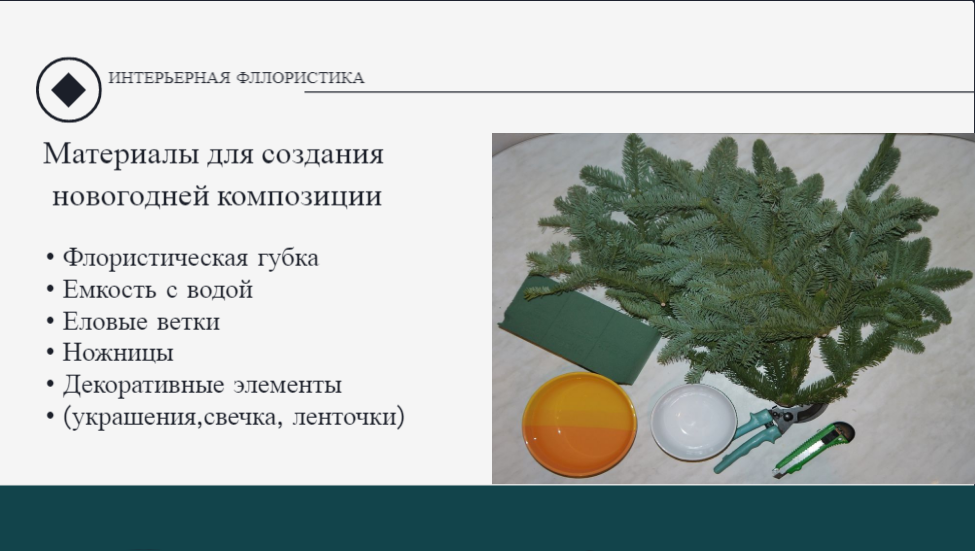 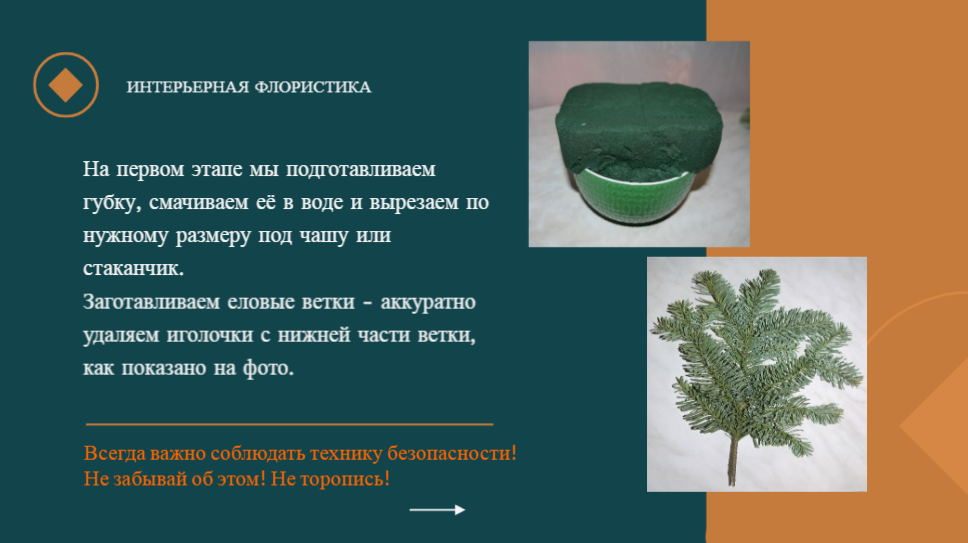 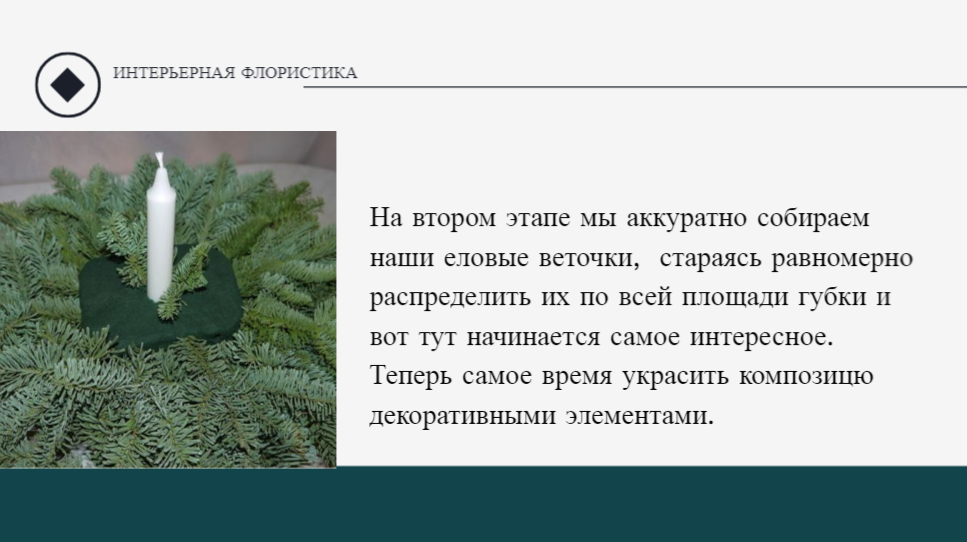 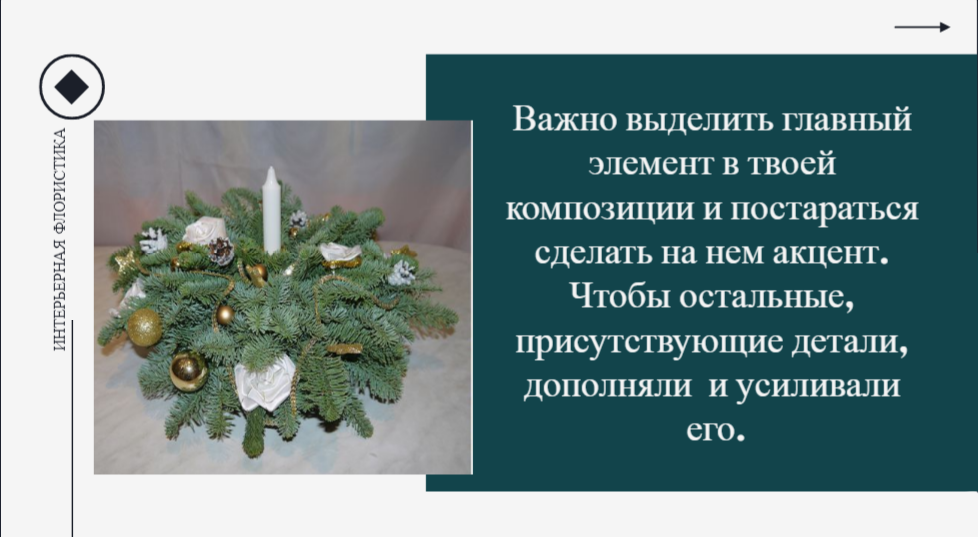 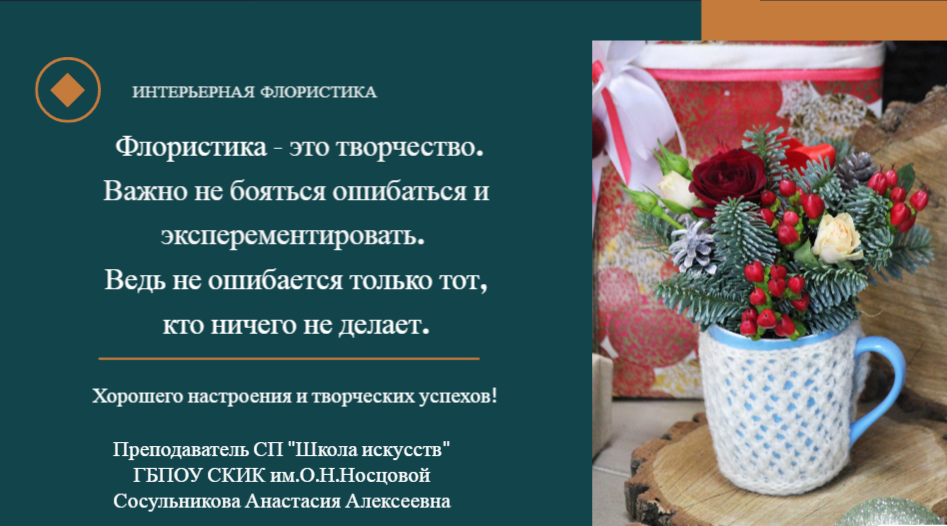 